Dear Parents and Students,I am very pleased that you have been accepted into the MCBE CHORUS program for the 2018-2019 school year.  In chorus, we will experience the fun and joy in music through singing.  Along with developing the singing voice, chorus members will develop increased self-confidence, self-discipline, and skills necessary for teamwork.  Participation in chorus is a privilege that requires discipline, commitment, and responsibility.  Please review the following guidelines together then sign and return this contract to the director.Mission Statement: The MCBE’S Elementary Chorus exists to:Allow students to develop elementary musical skills such as: a precise sense of rhythm, proper vocal production, an accurate sense of pitch production, proper response to a conductor, and an introduction to musical notation and reading.Cultivate in each child a love of singing in a choral situation which will in turn produce self-motivation in the child to work and learn in the rehearsals.Provide performance opportunities.Provide a community atmosphere in which the child can grow and develop.RULES/GUIDELINES:      CHORUS WILL MEET EVERY WEDNESDAY-2:00-4:00 PM*DISMISSAL PROCEDURE:  All children participating in chorus must make permanent transportation arrangements for prompt pick-up at 4:00PM!  After 3 late pick-ups your child will be dismissed from chorus. *Upon late pick up, you will be required to park your car and sign your child out with the CHORUS STAFF MEMBER in charge of dismissal!*SNACKS:  ALL SNACKS ARE TO BE PACKED IN A LUNCH BOX OR BAG AND BROUGHT TO SCHOOL WITH THE STUDENT IN THE MORNING!  UNDER NO CIRCUMSTANCE WILL ANY OUTSIDE SNACKS OR FOOD BROUGHT TO THE CHILD BE PERMITTED IN THE BUILDING THIS YEAR!  PLEASE MAKE SURE YOU PACK A SNACK FROM THE MORNING.  IT SHOULD BE SOMETHING THE STUDENT CAN EAT QUICKLY!ATTENDANCE: The essence of all choral music is enabling many voices to come together as one.  Therefore, it is imperative that all children attend all rehearsals.  Attendance is taken at rehearsal each week.  In addition all children must attend all concerts.  The children work very hard to prepare for the concerts, and the absence of members can create unnecessary anxiety for those present.  Due to the fact that singing in a chorus is a cooperative learning experience, any child with more than 3 unexcused absences for the school year will not be able to perform in the shows or concerts.  Please understand that if a child is not at rehearsal, he/she will not be able to learn the music, and therefore will feel anxiety and frustration.  In addition, this anxiety may affect the performance of others.Excused absences include:1.) The child is absent from school due to illness.  2.) There is a family emergency. 3.) There is a required academic commitment.BEHAVIOR: No child will be permitted to interfere with the learning of others caused by inappropriate behavior.Inappropriate behaviors include:1.) Invading the personal space of another student.2.) Interrupting the teacher/rehearsal with words or actions.3.) Mistreating music, or other items in the music room.4.) Inability to follow directions after re-direction.  If a child consistently demonstrates inappropriate behavior, he/she will be dismissed from the chorus.  Dismissal from chorus is at the discretion of Ms. Pasteris, and administration. You will be notified if your child is at risk of being dismissed from chorus. Chorus members must maintain good behavior and academic standing in chorus and the school and local communities.  Inappropriate school behavior and attendance can lead to dismissal in chorus upon the teacher’s and director’s discretion.GRADES:  Every child in chorus must maintain a “B” or better academic average overall.  If your child’s teachers feel that the student is at risk of lowering their academic performance, then the student will be placed on probation pending improvement of grade.  If the child does not improve their academic progress by the interim progress report date during stated nine weeks, then your child will be removed from chorus.   YOUR CHILD MUST MAINTAIN AN “A/B” IN CONDUCT TO PARTICIPATE IN CHORUS!  Participation in chorus is a privilege that entails representing our school. Only those students who demonstrate exemplary conduct will be allowed to participate in Chorus.COSTUMES/MATERIALS:  In order to make the ensemble look like a complete group, your child will need to wear a specific concert attire representative of the group.  All children will need to wear the MCBE CHORUS POLO purchased through the PTO along with long black dress pants and black dress shoes.   All students participating in chorus must bring a ½ inch black 3-ring binder and pencil to all rehearsals.  All students are kindly asked to donate a ream of copy paper to chorus.  There will be additional costume rental or purchase fees for the end of the year musical production.  I know that you join me in wanting a quality musical experience for your child.  These guidelines will ensure that the best interests of the children remain our number one priority.  Taking part in the chorus will be a fun and rewarding experience for all involved as long as we work together.- - - - - - - - - - - - - - - - - - - - - - - - - - - - - - - - - - - - - - - - - - - - - - - - - - - - - - - - - - - -*THIS FORM IS TO BE RETURNED TO MS. PASTERIS BY WED SEP 12th, 2018.PARENT & STUDENT EXPECTATION OF CONTRACT & SIGNATURES As a member of the 2018-2019 MCBE CHORUS, you are expected and required to be a student with high standards of behavior and academic excellence. All students will uphold class expectations while in CHORUS. Your classes are your priority!  CHORUS is an extracurricular activity. Membership in CHORUS is only reserved for those students who can manage their classes with exemplary progress in academics and behavior. Consequences: All students are on the “three strikes, you’re out” plan. As a member of CHORUS you are setting an example for the entire school. If you behave inappropriately in any of your classes or with any of your teachers or other students, a “1” will serve as a reminder to make more appropriate choices. A “2” will be given in the event the member continues to make inappropriate behavior choices. If any member reaches a “3” he or she will be dismissed from CHORUS.After each nine-week grading period, classroom teachers will notify me if any student is not fulfilling their academic and behavior responsibilities. Membership in the MCBE CHORUS is contingent upon high behavior and academic standards. Therefore, a CHORUS member will become ineligible and unable to participate if these responsibilities go unfulfilled. Thank you for carefully reading this information. By signing on the next page, you agree to ALL expectations and consequences as a member of the MCBE CHORUS.Please sign this contract and share it with your parents and ALL OF YOUR TEACHERS. Please return this signed contract to me on or before Wednesday, September 12th, 2018 .  Thank you,Ms. PasterisPLEASE READ & INITIAL THROUGH THE FOLLOWING STATEMENTS WITH YOUR CHILD:_____&______All students in CHORUS will make consistent and quality choices in their behavior always. This includes earning an “A/B” average in all conduct grades and “1” in effort!_____& _____All students make consistent and quality choices in their academics always. This includes earning an academic average of a ”B” or higher! _____& _____All CHORUS students will set an example for the rest of the student body and will represent MCBE in a respectful, mature manner._______&_______I understand that rehearsal may go up to 15 minutes over time on any given day at the director’s discretion.  _______&_______I understand that it is my responsibility to pick up my child ON TIME at the conclusion of every rehearsal. _______&_______I understand that rehearsal time may not be interrupted!_______&_______I understand that UNDER NO CIRCUSTANCE will any food or snacks be brought to the student from any person off campus at any time. ______&________I must pack a snack or purchase one from the PTO store.  _______&_______I understand that early removal from rehearsal will only be permitted with prior notification to Ms. Pasteris._______&_______ I understand that inappropriate behavior during rehearsal will not be tolerated.______ &______ I understand that I am responsible for brining all of my materials to every rehearsal. (A black ½ inch 3-ring binder, a highlighter and a pencil)_______&_______ I understand that not meeting the expected academic requirements may result in the dismissal from chorus._____& _____It will be at the discretion of Mrs. Pasteris (Choral Director), Mrs. Correa (Principal), and your classroom teachers (Homeroom, Reading, Language Arts, Math, Science, Social Studies, P.E., Art, Music and Spanish) whether you can continue your membership in CHORUS this school year based on all of the above.______&_______ I understand that the instructional services provided to my child after-school for participating in this program are completely volunteered by the staff and a labor of love that should be treated with the upmost privilege and consideration!  It is an extraordinary effort on behalf of the director, choreographer, assistant director, coordinator and any staff member that donates their time and effort to work with your child after hours.  It is a privilege for your child to receive this instruction free of cost and should be treated as such.Parent’s Signature: _________________________________________ Date: ______________________Student Signature: __________________________________________ Date: ______________________ Name of student:__________________________________________________________________________  Home Room Teacher:____________________________________     Grade:__________________________(Daytime)number:_________________*E-Mail:___________________________________________________TEACHER & ADMINISTRATION APPROVAL PAGE:L.A./Reading Teacher Name/Signature: 	________________________________________Math Teacher Name/Signature: 		________________________________________Science Teacher Name/Signature: 		________________________________________Social Studies Teacher Name/Signature: 	________________________________________Art Teacher Name/Signature: 			________________________________________Music Teacher Name/Signature: 		________________________________________P.E. Teacher Name/Signature: 			________________________________________Spanish Teacher Name/Signature: 		________________________________________Mrs. Schwartz, Sponsor Signature:	 __________________________________Mrs. Correa, Principal Signature: 	___________________________________Comments:COMMUNICATION PROCEDURE: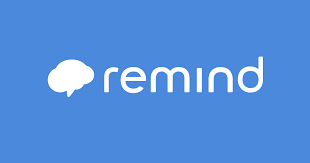 Dear  Parents,I’d like to welcome you and your child to CHORUS. To help keep you up-to-date about with chorus rehearsal times, schedules, news and announcements, I’ve signed up for Remind App. Remind is a free service that lets me send one-way messages via SMS, push notifications or email to everyone involved with the class. Remind will keep our phone numbers private, while making it a lot easier to stay in touch about the class.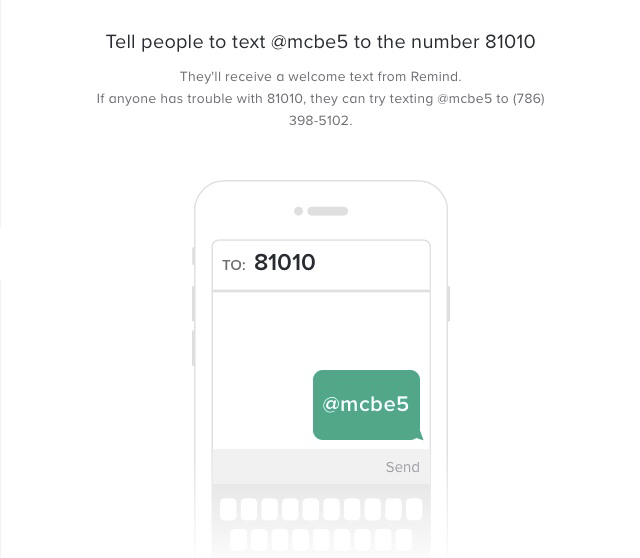 Signing up for my messages on Remind is a quick and easy process: 	• All messages are recorded in case we need to reference them in the future.Text Message System:STEP 1:  Simply text this code: @mcbec to this number: 81010STEP 2: Reply to the message from the Remind team with:Your Name (parent)I am the parent of______, (your child’s name must be included)• Your personal contact information is never seen by me or by the school. • Messages from my class will be sent straight to your phone or email account.  I’m excited to get to know you and your child better this year. Thanks for signing up for my class on Remind! If you have any questions about the service, please feel free to contact me at mcbebobcatchorus@gmail.com. I look forward to connecting with you!Best,Ms. PasterisParent Volunteer Sign-UpC H E C K L I S TDear Parents, Please check any and all that may apply to you.  Thank you in advance! “Remember that the memories and time you afford your child will stay with them a lifetime.  Get involved and invest in your child’s dreams…”Organizing Events:______Communicating with Parents:________Costume Inventory:_____	
Costume Return: _____			 Props: _____                                                	Set Construction: _____                                                	 Sewing/Costume Repair:_____Make-up/Hair: _____                       	       Run-thru/Dress Rehearsal Food: _____	   Cast Party: _____                                	Flower Sales: _____                                                    Concessions: _____Ticket Sales: ______	Set Strike (Teardown):  ________Program Design:_____Making Copies:_______Donating Snacks:_______